Jak pościelić łóżko w sypialni? 5 inspiracjiCzy wiesz, że to jak wygląda nasze otoczenie wpływa na nasze samopoczucie i psychikę? Dlatego warto zwrócić uwagę na wnętrze naszej sypialni. Na jakość snu wpływają warunki w jakich odpoczywamy. Sprawdź jak pościelić łóżko w sypialni aby zapewnić przyjemną aranżację wnętrza! Zainspiruj się naszymi pomysłami!Jak pościelić łóżko w sypialni? Sprawdź 5 naszych inspiracji!Znasz powiedzenie: ,,jak sobie pościelisz tak się wyśpisz"? Można je tłumaczyć na wiele sposobów. Jednak ważne jest to, aby zadbać o właściwą aranżację swojej sypialni! O czym warto pamiętać? Przed wszystkim zwróć uwagę na to jak pościelić łóżko w sypialni. To bardzo ważny aspekt, który wpływa na nasze samopoczucie i psychikę! Jeśli masz kłopoty z zaśnięciem, męczą Cię bezsenne noce - należy to jak najszybciej zmienić! Pierwszym krokiem może być właściwe zaaranżowanie sypialni. 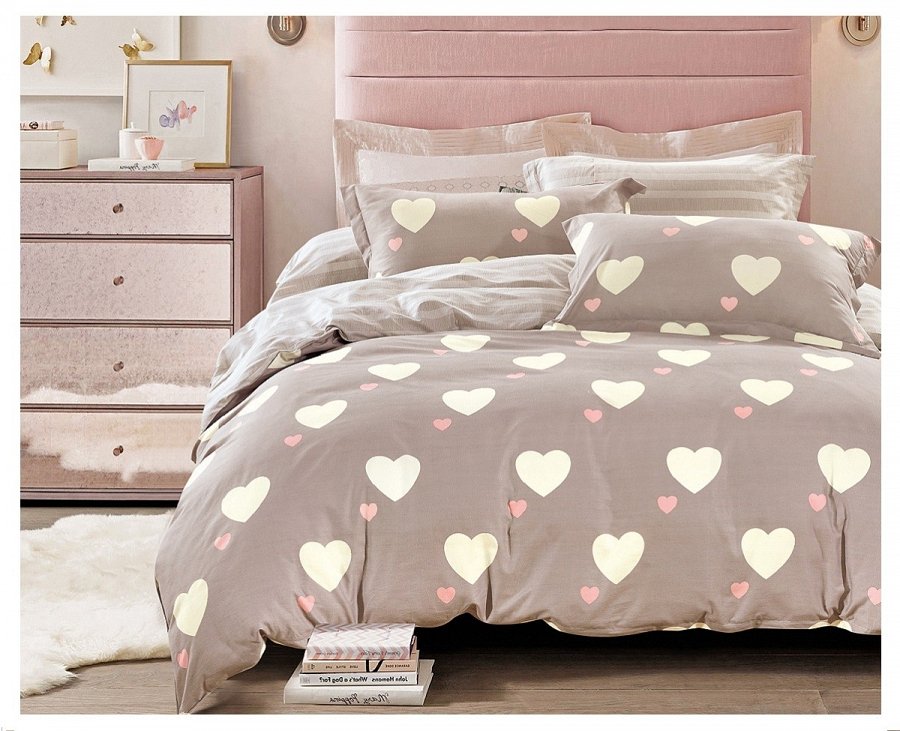 Kilka inspiracji na to jak pościelić łóżko w sypialni!Jesteś osoba energiczną, a może romantyczną duszą? Niezależnie od tego, z pewnością znajdziesz tu pomysł na ścielenie łóżka dla siebie! Poniżej przedstawimy listę najczęstszych sposobów na pościelenie swojego łoża. Zaczynamy!l Postaw na klasykę i elegancję! - To zdecydowanie najlepsze rozwiązanie dla osób, które lubią mieć wszędzie porządek i stawiają na standardowe pomysły. Jak to zrobić? Wygłodź poduszki, następnie równo je rozłóż, nałóż kapę lub narzutę, a na to kocyk. l Romantyczny nieporządek! - Jeśli lubisz łączyć faktury i kształty to rozwiązanie to jest idealne dla Ciebie. Możesz tu zastosować nawet haftowane poduszki z gładką pościelą. Z pewnością staje Ci przed oczyma obraz z filmowych pokoików nastolatek. Tak to właśnie ten sposób!l Bez owijania w bawełnę! - Nie zastosujemy to zbędnych ozdobników. Stawiamy na proste rozwiązanie - poduchy i pościel. Nie inwestujemy w ozdobne poduszki, ani narzutę. Idealne rozwiązanie dla zamykanych sypialni!l W ukryciu! - Patrząc na takie łóżko widzimy przede wszystkim obszerna narzutę i to ona rzuca się w oczy.l Postaw na kompromis! - Jeśli spodobały Ci się powyższe inspiracje na to jak pościelić łóżko w sypialni i nie możesz się zdecydować na 1 konkretny sposób - połącz je! Zobacz to wizualnie!Chcesz na własne oczy zobaczyć jak wyglądają te sposoby? Wiele inspiracji na to jak pościelić łóżko w sypialni znajdziesz w wielu portach społecznościowych. Odwiedź YouTube, Pinteresta, Instagram. Poszukaj tam sposobów na pościelenie łóżka. Ludzie bardzo chętnie dzielą się takimi rozwiązaniami!